PROTOKÓŁ Z ZAWODÓW WĘDKARSKICH NR ………	Załącznik nr 1W dyscyplinie...............................................................................................................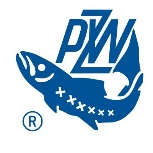 Przeprowadzonych w dniu...................... roku w miejscowości .................................Rodzaj zawodów ..................................................................................................Organizator: …………………………………………………………………………….Komisja sędziowska w składzie :Sędzia Główny :		................................................................Sędzia Sekretarz:		…............................................................Sędziowie Sektorowi:		....................................................................................................................................................................................Sędziowie Kontrolni:		....................................................................................................................................................................................Komisja Sędziowska stwierdziła należyte – wadliwe* przygotowanie terenu.LICZBA ZAWODNIKÓW:ZWYCIĘŻYLI:Zgłoszone protesty i sposób ich załatwienia: …….....................................................................................................................………………………...................................................................................................................................................................Sędzia Sekretarz									Sędzia Główny............................. 					                                          ..............................		…………................... dnia ............................ roku.	Monitoring wodyOpis stwierdzonej nieprawidłowości: …………………………………………………………………………………………………………………………..………………………………………………………………………………………………………………………………………………………………………………………………………….            ………………………………………………………………………………………………………………………………………………………………W przypadku stwierdzenia niepokojących zmian wody, należy natychmiast powiadomić biuro Okręgu PZW 
w ………………………. tel.  ………………………….. , tel…………………………….., Lp.W kategoriiZgłoszonychStartującychSklasyfikowanychZdyskwalifikowanych1234RAZEMLp.KategoriaImię i NazwiskoZajęte miejsceUzyskano punktów klasyfikacyjnych111213212223Niepokojące parametry fizykochemiczne wody: barwa wody, zapach itp.Niekontrolowany zrzut ściekówŚnięte ryby 
i inne zwierzęta wodneBrakdrożności ciekówi blokowanie przepływuSzkody w środowisku (śmieci, wycinka drzew 
i inne zjawiska szkodliwe dla środowiska)Nie stwierdzono